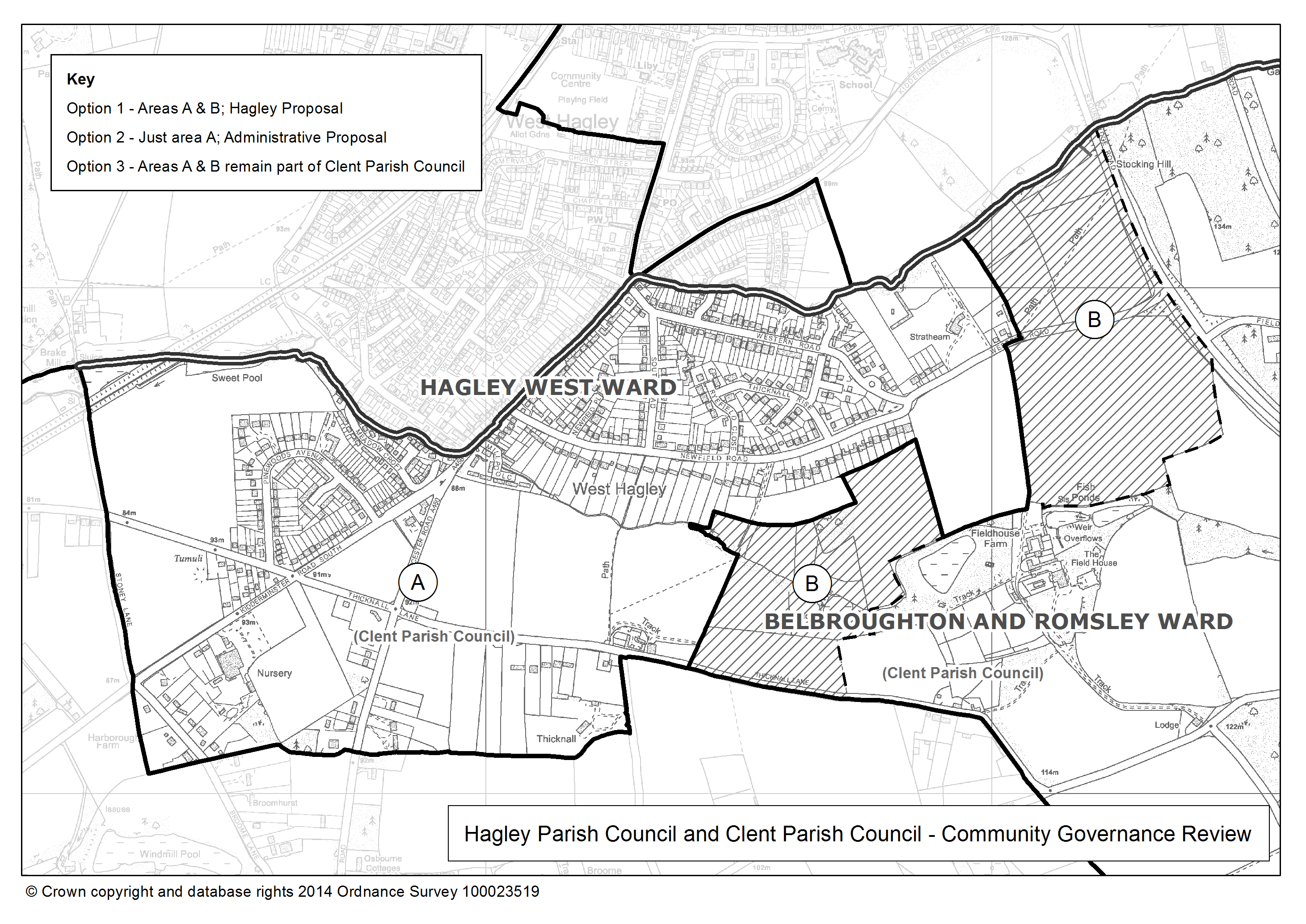 Community Governance Review for Proposed Boundary Changes to Clent Parish Council and Hagley Parish CouncilStage One Submission formCommunity Governance Review for Proposed Boundary Changes to Clent Parish Council and Hagley Parish CouncilStage One Submission formYour Details ( please write clearly in capitals)Your Details ( please write clearly in capitals)Full NameOrganisation (where applicable)Address (including postcode)EmailDaytime Phone(only used in case of query)The Options Available are:Option 1To adopt the proposed changes set out in the petition submitted by Hagley Parish Council and transfer the areas on the map identified as A & B from Clent Parish Council to Hagley Parish Council.Option 2To adopt the administrative proposal and transfer the area on the map identified as area A from Clent Parish Council to Hagley Parish Council. This is an administrative option because it ensures area A remains coterminous with the District Ward Boundary.Option 3No changes are undertaken at all which mean that A and B remain part of Clent Parish Council.Option 4Something different; NOTE if you choose this option you must include a viable alternative proposal in the free text box below Something different; NOTE if you choose this option you must include a viable alternative proposal in the free text box below Your SubmissionSubmission – The alternative I suggest is……Please continue on a separate sheet if necessary)Signature:Date:Please be aware that any submission will be published as part of this review, however we will remove any personal information (such as your name and address) before we publish your views.  Receipt of your representation will be acknowledged in writing.Initial Comments by 5pm Friday 30 January 2015 to Community Governance Review for Clent Parish Council and Hagley Parish CouncilElectoral Services Manager, Town Hall, Walter Stranz Square, Redditch, B98 8AH, or emailed to democracy@bromsgroveandredditch.gov.uk.  